ANOVA: Mean squares and the common population variance At LLD Records, some of the market research of college students is done during promotions on college campuses, while other market research of college students is done through anonymous mail, phone, internet, and record store questionnaires. In all cases, for each new CD the company solicits an "intent-to-purchase" score from the student, with being the lowest score ("no intent to purchase") and being the highest score ("full intent to purchase"). 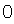 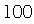 The manager finds the following information for intent-to-purchase scores for a soon-to-be-released CD: 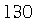       Group            Sample size          sample mean        sample varianceOn campus             26                            68.4                        87.7By mail                    26                            63.5                        137.2By phone                 26                            62.0                        127.3By internet               26                            63.4                         67.2In a store                  26                            60.1                        147.4 The manager's next step is to conduct a one-way, independent-samples ANOVA test to decide if there is a difference in the mean intent-to-purchase score for this CD depending on the method of collecting the scores. Answer the following, carrying your intermediate computations to at least three decimal places and rounding your responses to at least one decimal place. What is the value of mean square for error (the “within groups” mean square) that would be reported in the ANOVA test?  ____What is the value of the mean square for treatments (the between groups” mean square) that would be reported in the ANOVA test? ____